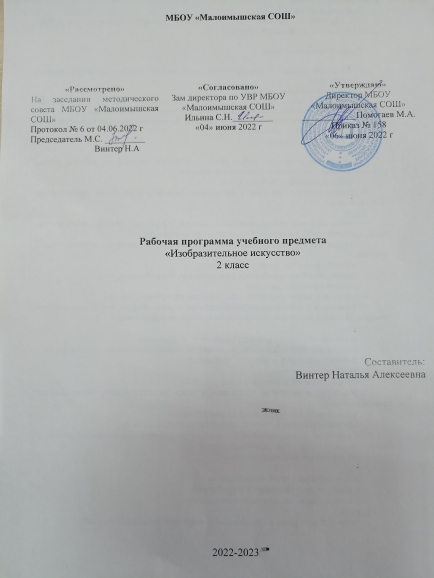 ПОЯСНИТЕЛЬНАЯ ЗАПИСКАРабочая программа по предмету «Изобразительное искусство» для второго класса составлена на основе: -   Закона «Об образовании в Р.Ф.» (от 29.12.2012 г. №273-ФЗ);- Федерального государственного образовательного стандарта начального общего образования, 2009 г ( с изменениями от 22.09.2011, приказ № 2357 «О внесении изменений»);-  Письма департамента государственной политики в сфере общего образования от 28 октября 2015 г. №08-1786 «О рабочих программах учебных предметов»;- Концепции духовно-нравственного развития и воспитания личности гражданина России, планируемых результатов начального общего образования с учётом межпредметных и внутрипредметных связей, логики учебного процесса, задачи формирования у младших школьников умения учиться ; - Авторской программы Неменского Б.М. «Изобразительное искусство. 1-4 классы», являющейся составной частью системы учебников «Школа России»;- Основной образовательной программы начального общего образования (принято на заседании педагогического совета МБОУ «Малоимышская СОШ», протокол № 1 от 30.08.2018 г., приказ № 178 от 31.08.2018 г.);-  Положением о рабочей программе МБОУ «Малоимышская СОШ»; - Программы воспитания МБОУ «Малоимышская СОШ» на 2021-2025 гг., протокол №6 от 25.06.2021 г., Приказ №244 от 28.06.2021 г.Общая характеристика предметаИзобразительное искусство в начальной школе является базовым предметом. По сравнению с остальными учебными предметами, развивающими рационально-логический тип мышления, изобразительное искусство направлено в основном на формирование эмоционально-образного, художественного типа мышления, что является условием становления интеллектуальной и духовной деятельности растущей личности.Цели:воспитание эстетических чувств, интереса к изобразительному искусству; обогащение нравственного опыта, представлений о культуре народов многонациональной России и других стран; готовность и способность выражать и отстаивать свою общественную позицию в  искусстве и через искусство;развитие воображения, желания и умения подходить к любой своей деятельности творчески; способность к восприятию искусства и окружающего мира; умений и навыков сотрудничества в художественной деятельности;освоение первоначальных знаний о пластических искусствах: изобразительных, декоративно-прикладных, архитектуре и дизайне их роли в жизни человека и общества;овладение элементарной художественной грамотой; формирование художественного кругозора и приобретение опыта работы в различных видах художественно-творческой деятельности, с разными художественными материалами; совершенствование эстетического вкуса.Данные цели реализуются в конкретных задачах обучения:совершенствование эмоционально-образного восприятия произведений искусства и окружающего мира;развитие способности видеть проявление художественной культуры в реальной жизни (музеи, архитектура, дизайн, скульптура и пр.);формирование навыков работы с различными художественными материалами.       Программа воспитания является обязательной частью основных образовательных программ, направлена на решение проблем гармоничного вхождения обучающихся в социальный мир и налаживания ответственных взаимоотношений  с окружающими их людьми.       Модуль «Школьный урок» имеет потенциал: - установление доверительных отношений между учителем и его учениками;- использование воспитательных возможностей содержания учебного предмета через демонстрацию детям примеров ответственного, гражданского поведения, проявления человеколюбия и добросердечности и др.; - применение на уроке интерактивных форм работы учащихся: интеллектуальных игр, стимулирующих познавательную мотивацию школьников;- инициирование и поддержка исследовательской деятельности школьников в рамках реализации ими индивидуальных и групповых исследовательских проектов.Основные содержательные линии предмета «Изобразительное искусство» во втором классе представлены содержательными блоками.УЧЕБНО-ТЕМАТИЧЕСКИЙ ПЛАНПрограмма «Изобразительное искусство» предусматривает чередование индивидуального практического творчества и коллективной творческой работы, освоение учениками различных художественных материалов (гуашь, акварель, пластилин, мелки, и т. д.), постоянную смену художественных материалов.Практическая творческая работа с целью овладения практическими умениями и навыками представлена в следующих направлениях:использование различных художественных материалов, приёмов и техник;изображение предметного мира, природы и человека в процессе работы с натуры, по памяти, по представлению и на основе фантазии;передача характера, эмоционального состояния и своего отношения к природе, человеку, обществу;выражение настроения художественными средствами;компоновка на плоскости листа и в объёме задуманного художественного образа;использование в художественно-творческой деятельности основ цветоведения;использование знаний графической грамоты;использование навыков моделирования из бумаги, лепки из пластилина, навыков изображения средствами аппликации и коллажа;передача в творческих работах особенностей художественной культуры разных (знакомых по урокам) народов, особенностей понимания ими красоты природы, человека, народных традиций;овладение навыками коллективной деятельности в процессе совместной работы в команде одноклассников под руководством учителя;сотрудничество с товарищами в процессе совместного воплощения общего замысла.СОДЕРЖАНИЕ РАБОЧЕЙ ПРОГРАММЫ (34 ч)ТРЕБОВАНИЯ К УРОВНЮ ПОДГОТОВКИ ОБУЧАЮЩИХСЯВ результате изучения изобразительного искусства второклассник научится:понимать, что такое деятельность художника (что может изображать художник – предметы, людей, события; с помощью каких материалов изображает художник – бумага, холст, картон, карандаш, кисть, краски и пр.);узнавать основные жанры (натюрморт, пейзаж, анималистический жанр, портрет) и виды произведений (живопись, графика, скульптура, декоративно-прикладное искусство и архитектура) изобразительного искусства;называть известные центры народных художественных ремёсел России (Хохлома, Городец, Дымково);различать основные (красный, синий, жёлтый) и составные (оранжевый, зелёный, фиолетовый, коричневый) цвета;различать тёплые (красный, жёлтый, оранжевый) и холодные (синий, голубой, фиолетовый) цвета;узнавать отдельные произведения выдающихся отечественных и зарубежных художников, называть их авторов;сравнивать различные виды изобразительного искусства (графики, живописи, декоративно-прикладного искусства, скульптуры и архитектуры);использовать художественные материалы (гуашь, акварель, цветные карандаши, восковые мелки, тушь, уголь, бумага);применять основные средства художественной выразительности в рисунке, живописи и скульптуре (с натуры, по памяти и воображению); в декоративных работах – иллюстрациях к произведениям литературы и музыки;пользоваться простейшими приёмами лепки (пластилин, глина);выполнять простейшие композиции из бумаги и бросового материала.Второклассник получит возможность научиться:использовать приобретённые знания и умения в практической деятельности и повседневной жизни, для самостоятельной творческой деятельности;воспринимать произведения изобразительного искусства разных жанров;оценивать произведения искусства (выражение собственного мнения) при посещении выставок, музеев изобразительного искусства, народного творчества и др.;применять практические навыки выразительного использования линии и штриха, пятна, цвета, формы, пространства в процессе создания композиций.ПЛАНИРУЕМЫЕ РЕЗУЛЬТАТЫ ОСВОЕНИЯ ПРЕДМЕТАЛичностные результатыВ ценностно-эстетической сфере у второклассника будет формироваться:эмоционально-ценностное отношение к окружающему миру (семье, Родине, природе, людям);толерантное принятие разнообразия культурных явлений, национальных ценностей и духовных традиций;художественный вкус и способность к эстетической оценке произведения искусства, нравственной оценке своих и чужих поступков, явлений окружающей жизни.В познавательной сфере у второклассника будет развиваться:способность к художественному познанию мира;умение применять полученные знания в собственной художественно-творческой деятельности.В трудовой сфере у второклассника будут формироваться:навыки использования различных художественных материалов для работы в разных техниках (живопись, графика, скульптура, декоративно-прикладное искусство, художественное конструирование);стремление использовать художественные умения для создания красивых вещей или их украшения.Метапредметные результатыУ второклассника продолжится формирование:умения видеть и воспринимать проявления художественной культуры в окружающей жизни (техника, музеи, архитектура, дизайн, скульптура и др.)желания общаться с искусством, участвовать в обсуждении содержания и выразительных средств произведений искусства;активного использования языка изобразительного искусства и различных художественных материалов для освоения содержания разных учебных предметов;обогащения ключевых компетенций художественно-эстетическим содержанием;мотивации  и умений организовывать самостоятельную художественно-творческую и предметно-продуктивную деятельность, выбирать средства для реализации художественного замысла;способности оценивать результаты художественно-творческой деятельности, собственной и одноклассников.Предметные результатыУ второклассника продолжаются процессы:формирование первоначальных представлений о роли изобразительного искусства в жизни и духовно-нравственном развитии человека;формирования основ художественной культуры, в том числе на материале художественной культуры родного края; эстетического отношения к миру; понимание красоты как ценности, потребности в художественном творчестве и в общении с искусством;овладения практическими умениями и навыками в восприятии, анализе и оценке произведений искусства;овладения элементарными практическими умениями и навыками в различных видах художественной деятельности (рисунке, живописи, скульптуре, художественном конструировании), а также в специфических формах художественной деятельности, базирующихся на ИКТ (цифровая фотография, видеозапись, элементы мультипликации и пр.);овладения навыками коллективной деятельности в процессе совместной работы в команде одноклассников под руководством учителя;развития навыков сотрудничества с товарищами в процессе совместного воплощения общего замысла.Календарно-тематический планСИСТЕМА ОЦЕНКИ ДОСТИЖЕНИЯПЛАНИРУЕМЫХ РЕЗУЛЬТАТОВ ОСВОЕНИЯ ПРЕДМЕТА.КРИТЕРИИ ОЦЕНИВАНИЯОбъектом оценки результатов освоения предмета «Изобразительное искусство» является способность учащихся решать учебно-познавательные и учебно-практические задачи. Оценка достижения предметных результатов ведётся как в ходе текущего и промежуточного оценивания, так и в ходе выполнения итоговых проверочных работ. Результаты накопленной оценки, полученной в ходе текущего и промежуточного оценивания, фиксируются в форме портфеля достижений и учитываются при определении итоговой оценки. Преодоление неуспешности отдельных учеников помогают коллективные работы, когда общий успех поглощает чью-то неудачу и способствует лучшему пониманию результата. Система коллективных работ даёт возможность каждому ребёнку действовать конструктивно в пределах своих возможностей.Оценка деятельности учащихся осуществляется в конце каждого занятия. Работы оцениваются качественно по уровню выполнения работы в целом (по качеству выполнения изучаемого приёма или операции, по уровню творческой деятельности, самореализации, умению работать самостоятельно или в группе).Критериями оценивания  работ являются следующие параметры:оформление (оригинальность дизайна, цветовое решение, оптимальность сочетания объектов), техника выполнения (оправданность выбранных средств, использование различных способов изображения), техническая реализация (сложность организации работы, соответствие рисунка заданной теме, название рисунка).Критерии оценки устных индивидуальных и фронтальных ответовАктивность участия.Умение собеседника прочувствовать суть вопроса.Искренность ответов, их развернутость, образность, аргументированность.Самостоятельность.Оригинальность сужденийКритерии и система оценки творческой работы1. Как решена композиция: правильное решение композиции, предмета, орнамента (как организована плоскость листа, как согласованы между собой все компоненты изображения, как выражена общая идея и содержание).2. Владение техникой: как ученик пользуется художественными материалами, как использует выразительные художественные средства в выполнении задания.3. Общее впечатление от работы. Оригинальность, яркость и эмоциональность созданного образа, чувство меры в оформлении и соответствие оформления  работы. Аккуратность всей работы.Из всех этих компонентов складывается общая оценка работы обучающегося.Формы контроля уровня обученностиВикторины.Кроссворды.Отчётные выставки творческих (индивидуальных и коллективных) работ.Тестирование.Для реализации программного содержания используются следующие учебные пособия:для учителя:Коротеева Е.И. Изобразительное искусство. Искусство и ты: Учебник для 2 класса начальной школы./ Под редакцией Б.М. Неменского. – М.: Просвещение, 2018.Горяева Н.А., Неменская Л.А., Питерских А.С. и др. Изобразительное искусство. Твоя мастерская. Рабочая тетрадь. 2 класс./ Под редакцией Б.М. Неменского. – М.: Просвещение, 2018.Набор таблиц по ИЗО.для ученика:- Коротеева Е.И. Изобразительное искусство. Искусство и ты: Учебник для 2 класса начальной школы./ Под редакцией Б.М. Неменского. – М.: Просвещение, 2020.- Горяева Н.А., Неменская Л.А., Питерских А.С. и др. Изобразительное искусство. Твоя мастерская. Рабочая тетрадь. 2 класс./ Под редакцией Б.М. Неменского. – М.: Просвещение, 2018.- Набор таблиц по ИЗО№Наименование разделов и темВсего часов1Чем и как работает художник?82Реальность и фантазия73О чём говорит искусство?84Как говорит искусство85Резервные уроки3ИТОГО:34 часа№п/пНаименование разделов/количество часовСодержание программного материалаУниверсальные учебныедействия1Чем и как работает художник?(8 ч)Выразительные возможности через краски, аппликацию, графические материалы, бумагу. Выразительность материалов при работе в объёме.Осуществлять поиск необходимой информации для выполнения школьных заданий с использованием учебной литературы;овладевать основами языка живописи, графики, скульптуры, декоративно-прикладного искусства, художественного конструирования.2Реальность и фантазия.(7 ч)Формирование художественных представлений через изображение реальности и фантазии. Украшение реальности и фантазии. Постройка реальности и фантазии.Понимать условность и субъективность художественного образа.Различать объекты и явления реальной жизни и их образы, выраженные в произведении искусства, объяснять разницу.Выполнять учебные действия в материализованной форме.3О чём говорит искусство?(9 ч)Выражение характера в изображении животных, мужского образа, женского образа. Образ человека и его характера, выраженный в объёме. Изображение природы в разных состояниях. Выражение характера и намерений человека через украшение.Эмоционально откликаться на образы персонажей произведений искусства, пробуждение чувств печали, сострадания, радости, героизма, бескорыстия, отвращения, ужаса и т.д.Передавать характерные черты внешнего облика, одежды, украшений, отражающие обычаи разных народов.Передавать с помощью цвета характер и эмоциональное состояние природы, персонажа.4Как говорит искусство?(10 ч)Цвет как средство выражения. Линия как средство выражения. Ритм как средство выражения. Пропорции.Различать основные тёплые и холодные цвета. Передавать с помощью ритма движение и эмоциональное содержание в композиции на плоскости. Создавать элементарные композиции на заданную тему, используя средства выражения.5Резерв.(3 ч)№Тема Дата Характеристика деятельностиЧЕМ И КАК РАБОТАЕТ ХУДОЖНИК? (8 Ч)ЧЕМ И КАК РАБОТАЕТ ХУДОЖНИК? (8 Ч)ЧЕМ И КАК РАБОТАЕТ ХУДОЖНИК? (8 Ч)ЧЕМ И КАК РАБОТАЕТ ХУДОЖНИК? (8 Ч)1«Цветочная поляна».Три основных цвета - жёлтый, красный, синий..Что такое живопись? Как рассказать в рисунке о летнем отдыхе?2«Берёза солнечным днём».Пастель и цветные мелки, акварель, их выразительные возможности.Как нарисовать берёзу? Смешивание синей, жёлтой и красной краски с белой краской.3Входной контроль. «Природная стихия». Загадки чёрного и белого цветов. Изображение природных стихий крупными кистями: гроза, буря.Какую картину можно нарисовать только чёрным и белым цветом?4Изображение разноцветного дождя и ночного праздничного города.Как определять материалы и инструменты, необходимые для изготовления изделий?5Обобщение по теме «Как и чем работает художник?» Для художников любой материал может стать выразительным. Изображение ночного праздничного города с помощью неожиданных материалов: серпантина, конфетти, семян, ниток, травы.Уметь: создавать образ ночного города с помощью разнообразных неожиданных материалов.6«Линия-выдумщица». Изображение и фантазия.Как изображать форму, пропорции, соединять воедино образы животных и птиц?7«Звери в лесу». Выразительность материалов для работы в объёме.Как изображать форму, пропорции с помощью пластилина в объёме.8Игрушечный город.Постройка и фантазия.Создание макетов фантастических зданий. (Индивидуально - групповая работа.)Как выполнять моделирование фантастических зданий? Техника безопасности при работе с ножницами.РЕАЛЬНОСТЬ И ФАНТАЗИЯ (7 Ч)РЕАЛЬНОСТЬ И ФАНТАЗИЯ (7 Ч)РЕАЛЬНОСТЬ И ФАНТАЗИЯ (7 Ч)РЕАЛЬНОСТЬ И ФАНТАЗИЯ (7 Ч)9«Автопортрет».Изображение и реальность.Как соблюдать пропорции при изображении человека, передавать характерные черты изображаемого объекта?10«О чём я мечтаю»? Выразительные возможности графических материалов. Изображение леса на листах бумаги по памяти.Как рисовать, используя графические материалы?11Изображение сказочных, несуществующих животных: драконы, кентавры.Украшение и фантазия.Как рисовать, используя графические материалы?12«Узоры на стекле».Украшение и реальность.Как нарисовать характерные особенности, снежинки и разнообразные узоры на стекле?13Кокошник.Человек и его украшения. (Сумочка, сарафан, воротничок, – по выбору, по заготовленной форме). Выражение характера человека через украшения.Как выражать характер человека через украшения?14Праздничная новогодняя ёлка.Как нарисовать ветку хвойного дерева, точно передавая её характерные особенности?15Новогодние игрушки.Братья-мастера Изображения, Украшения и Постройки всегда работают вместе.Как использовать художественные материалы, сравнивать различные виды и жанры изобразительного искусства? Техника безопасности при работе с ножницами.О ЧЁМ ГОВОРИТ ИСКУССТВО? (9 Ч)О ЧЁМ ГОВОРИТ ИСКУССТВО? (9 Ч)О ЧЁМ ГОВОРИТ ИСКУССТВО? (9 Ч)О ЧЁМ ГОВОРИТ ИСКУССТВО? (9 Ч)16Мне грустно.Мне радостно.Изображение природы в различных состояниях. Изображение контрастных состояний природы.Как изображать природу в разных состояниях, правильно разводить и смешивать гуашевые краски?17Добрый волшебник.Изображение характера человека: изображение доброго сказочного мужского образа.Как нарисовать мужскую одежду, создавая добрый образ?18Злой волшебник.Изображение характера человека: изображение злого сказочного мужского образа.Как нарисовать мужскую одежду, создавая злой образ?19Богатырские доспехи.Воин и его доспехи. Выражение характера человека через узоры и цвет.Как выражать характер человека через узоры и цвет?20Портрет в зеркале.Изображение характера человека: Злая мачеха (баба Бабариха, злая волшебница).Как нарисовать народную женскую одежду, как изобразить образ людей?21Портрет в зеркале.Изображение характера человека: изображение сказочных женских образов (Царевна-Лебедь и Добрая волшебница).Как нарисовать народную женскую одежду, как изобразить образ людей?22Портрет сказочных героинь русских сказок. Сказочные персонажи: Царевна - Лебедь, баба-Яга и др. Образ сказочного героя, выраженный в портрете.Как выполнить работу гуашью, передать образ человека и его характер?23«Дворец доброй феи и злой колдуньи». Образ здания.Как создать образ сказочных построек?КАК ГОВОРИТ ИСКУССТВО? (10 Ч)КАК ГОВОРИТ ИСКУССТВО? (10 Ч)КАК ГОВОРИТ ИСКУССТВО? (10 Ч)КАК ГОВОРИТ ИСКУССТВО? (10 Ч)24Перо Жар- птицы.Цвет как средство выражения: тёплые и холодные цвета. Борьба тёплого и холодного. (Перо-жар птицы, угасающий костёр).Как наблюдать за цветом в картинах художников?25«Тихий спокойный сон и яркий звонкий праздник».Цвет как средство выражения: тихие (глухие) и звонкие цвета.Какие цвета нужно использовать для передачи настроения?26«Ветка берёзы и дуба».Линия как средство выражения: характер линий.Как различать основные и составные цвета, использовать художественные материалы, использовать линии для изображения характера работы?27«Полёт мыльных пузырей».Ритм линий и пятен, цвет, пропорции - средства выразительности.Как применять средства выразительности, использовать художественные материалы?28«Полёт мыльных пузырей».Ритм линий и пятен, цвет, пропорции - средства выразительности.Как применять средства выразительности, использовать художественные материалы?29«Подводный мир».Линия как средство выражения: ритм линий.Как изображать формы и жителей подводного мира?30«Дом-небоскрёб».В изображении, украшении и постройке человек выражает свои чувства, мысли, своё отношение к миру.Как проектировать сказочный город?31«Спящий великан».Пропорции выражают характер.Как соотносить части тела по размеру, выполнять изделия из пластичныхматериалов?32Промежуточная аттестация. Творческая работа.Наши достижения. Я умею. Я могу.Выставка детских работ.Показать, чему мы научились?33Четвероногий герой. Изображение характера животных. Выражение животного с ярко выраженным характером.Как рисовать силуэты животных, передавать в тематических рисунках пространственные отношения?34Коллективная работа «художественный коллаж».Работать в коллективе.